Jesús se va sin dejarnos solosDOMINGO DE PENTECOSTÉS
Eduardo de la Serna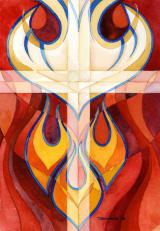 

Lectura de los Hechos de los apóstoles     2, 1-11
Resumen: los apóstoles están juntos en Jerusalén, según Jesús les ha indicado, esperando “la promesa” de Dios, a fin de que habiéndolo recibido, puedan salir a anunciar a todos el Evangelio, la predicación de Jesús. El espíritu viene sobre ellos y se manifiesta en las lenguas que deben proclamar a todo el mundo y en la palabra única que deben anunciar, “la buena noticia del reino”. Al recibir el espíritu, la Iglesia recibe el impulso desde Dios para el desempeño de su misión evangelizadora “hasta los confines de la tierra”.Comentando el comienzo de Hechos de los Apóstoles, el domingo pasado, de la Ascensión, mostramos (remitimos allí) las expresas semejanzas que Lucas pone entre el comienzo del ministerio de Jesús y el ministerio de la Iglesia. En este caso, por cierto, la presencia del Espíritu, que impulsó a Jesús, el descenso de ese espíritu de modo físico, o corporal, una voz o ruido del cielo… Si Lucas quiere señalar que comienza el “tiempo de la Iglesia”, va a destacar que el gran protagonista de todo esto es – precisamente - el Espíritu Santo.Hay que recordar que los apóstoles, para Lucas, están en Jerusalén aguardando “la promesa” que Dios ha hecho con los suyos. Jerusalén, por otra parte, es la meta de las grandes peregrinaciones litúrgicas de los judíos, especialmente en las tres grandes fiestas: las tiendas (otoño), la pascua y ¡pentecostés! (éstas en primavera). Es por eso que se mencionan tantos judíos oriundos de tantos lugares (partos, medos, elamitas…).todos han ido, como es habitual, a la ciudad santa. Y allí están los discípulos de Jesús esperando el espíritu.El texto tiene dos partes que parecen aparentemente contradictorias. Al derramarse el Espíritu, los apóstoles comienzan a hablar “en otras lenguas según el espíritu les concedía expresarse”. Por otro lado, a continuación el enfoque cambia y ya no se trata de que se hablan diferentes lenguas sino que al que habla “cada uno lo escucha en su propia lengua”, lo cual es evidentemente opuesto. Probablemente esto señale dos elementos teológicos diferentes que el autor quiere destacar. Ambos signos (y ambos en relación a la palabra) son la consecuencia visible del don del Espíritu Santo sobre la comunidad de discípulos.Las así llamadas “lenguas” son una consecuencia de la presencia del Espíritu Santo en Hechos (ver también 10,46; 19,6). Del mismo modo que los “signos y prodigios” (2,19.22.43; 5,12; 6,8; 7,36; 14,3; 15,12) estamos ante manifestaciones del espíritu. Evidentemente Lucas quiere hacer patente en estos hechos que se trata de una intervención divina (precisamente la mala interpretación de que se trata de que están borrachos, v.13 requiere mostrar de un modo indudable que se trata del obrar de Dios. De todos modos, por tratarse, como es evidente, de un texto programático que alude al comienzo de la misión de la Iglesia, seguramente no hemos de descuidar que a “toda lengua” debe llegar la predicación de los apóstoles. Deben ir “hasta los confines de la tierra” y allí todos deben escuchar la palabra de Dios.Pero por otro lado, nos encontramos ante una escena extraña, el texto dice que “cada uno lo escucha hablar en su propia lengua”. Esto es raro ya que por lo general todos entendían el griego. Es decir, no hacía falta ningún milagro para ser comprendidos, sin embargo algo quiere destacar Lucas aquí. Nuevamente el tema es la lengua, pero ahora hay una lengua que todos comprenden cada uno con su propiedad. Se ha pensado que Lucas quiere mostrar los efectos contrarios de la dispersión de lenguas ocurrida en Babel. Es posible (aunque el texto de Babel diga otra cosa, así parece haberse leído en este tiempo), pero si es el caso, no parece que debamos encontrar aquí el eje principal de interpretación del relato. El Evangelio es la palabra que deben anunciar, y debe ser comprensible para todos. Lo que todos entienden son “las maravillas de Dios”. Este término, “maravillas” (megaleia) es la única vez que se encuentra en el NT. En Dt 11,2 se refiere a la manifestación de Dios a los presentes (ver 2 Mac 3,34; 7,17), son manifestaciones que llegan “hasta el cielo” (Sal 70,19). Es un término habitual en el libro del Eclesiástico (17,8.10.13; 18,4; 36,7; 42,21; 43,15; 45,24). El término viene de “megas” (grande, que sí es frecuente). La construcción es semejante a la que María dice en el Magníficat: “ha hecho en mi favor maravillas (megála) el poderoso. Santo es su nombre” (Lc 1,49). Dios actúa en medio de la humanidad, se manifiesta. Y estamos invitados a reconocer esa intervención. Tal es el caso de los milagros (en ambos sentidos) que debemos mostrar a todas las naciones en todas las lenguas. El Evangelio debe ser conocido y aceptado, debe crecer.Pero esta tarea misionera de llegar a “toda lengua” (cf. Fil 2,11) no es algo que podamos desplegar sin la intervención de Dios. La Iglesia no puede comenzar su ministerio sin el Espíritu que la empuja, la impulsa y la llena de vida. Gente de todos los pueblos puede escuchar la palabra de Dios y – a partir de su fe - recibir el bautismo, y comenzar a su vez ellos a dejar crecer el Evangelio.
Lectura de la primera carta de san Pablo a los cristianos de Corinto     12, 3b-7. 12-13
Resumen: El espíritu es el que anima y fortalece a la comunidad. El que hace que los diferentes miembros de la ekklesia estén al servicio los unos de los otros enriqueciendo el “cuerpo” y siendo gestores de unidad en la plena vivencia de la diversidad.En 12,1 comienza un nuevo apartado de la carta a los corintios. Como los demás, empieza con la fórmula “con respecto a…” (7,1.25; 8,1; 12,1; 16,1.12) que parece ser – en cada caso - la respuesta que da Pablo a preguntas que los corintios le han formulado por carta (7,1). En la carta también hay enfrentamiento a temas que Pablo conoce por información oral (1,10; 5,1; 11,18; 15,12). En este caso, la pregunta es acerca de “los espirituales” y Pablo desarrolla el tema en tres grandes partes, concluyendo en 14,40. El capítulo 12, por su parte tiene también tres grandes partes donde Pablo presenta el planteo en general (vv.4-11), un análisis a partir de la metáfora del cuerpo (vv.12-27) y la conclusión (vv.28-31). Los vv.1-3 constituyen la introducción a toda la unidad. En este caso, el texto litúrgico mezcla, sin un criterio literario aparente, la última parte de la introducción y la primera parte de cada una de las dos primeras unidades (vv.4-10 y vv.11-12). No es fácil entender el criterio de los cortes, aunque la centralidad del tema del Espíritu, propio de la celebración, queda destacada. Veamos brevemente:En la introducción, Pablo presenta un contraste entre el pasado y el presente de los destinatarios, el tiempo de la idolatría, tiempo “sin espíritu”  y el hoy, tiempo “con espíritu”, tiempo “en la fe”. El contraste llega al extremo de la máxima blasfemia por un lado y la máxima confesión de fe por el otro; por tanto aquel que dijera “Jesús es anatema”, es algo imposible de decir si ese tal tiene el espíritu, y la gran confesión de fe, “Jesús es Señor”, algo sólo posible de decir “en espíritu”. Esto, así dicho, pone la fe como el eje y el criterio de pertenencia. Pero esta fe está movida por el espíritu de Dios. Muchas cosas que antiguamente los corintios hacían son muy semejantes a lo que hacen ahora (por ejemplo hablar en aparentes lenguas extrañas), ¿cómo saber si a ello nos mueve el espíritu de Dios o un espíritu o un ídolo? Pues la fe, la confesión de fe, es el criterio. Si uno confiesa a Jesús, tiene el espíritu de Dios.Sin embargo – y esto es particularmente duro para aquellos que se creían más importantes que otros por tener manifestaciones del espíritu que son más espectaculares (como el don de lenguas) - lo primero que Pablo señala es que esos son “espirituales” por tener carismas. Es decir, dones de la gracia. Nadie puede, por tanto, jactarse, ya que todo es don de Dios, y no para el propio provecho, sino para el servicio de la comunidad. No es propio ni para sí. Esos dones son “distribuidos” (v.4), y tienen su origen en Dios. A cada uno Dios le da diversos “carismas” y todos son para el provecho de la comunidad (v.7). A continuación Pablo enumera algunos de esos carismas (lo que es omitido en el texto) y más adelante continuará mencionando otros. Es decir, no pretende dar una lista exhaustiva de los dones, sino mencionar algunos para destacar la pluralidad y variedad, pero en el sentido de la unidad.El texto está cortado, como dijimos, y comienza la primera parte de la metáfora del cuerpo. Aquí se limita a la presentación de la figura y a presentar lo que es un aparente dicho pre-bautismal pre-paulino. La imagen del cuerpo y los miembros destacando la unidad y la diversidad parece haber sido tomada de la filosofía estoica, donde era común, aunque varios autores piensan en otros orígenes diversos. La imagen de la ciudad o del universo entendido como cuerpo es común en el entorno. Y los astros o la creación, y los “ciudadanos” entendidos como miembros. En este caso, el punto de partida es este, y refiere a la unidad y la diversidad, pero dando un paso extraño gramaticalmente: “así también Cristo”, no es “así también el cuerpo de Cristo” o “estando en Cristo”, etc. Sin duda la unión de los cristianos en Cristo es tal que genera, para Pablo, una unidad indisoluble. Lo cual hace impensable la división en el seno de la misma. División que no necesariamente significa ruptura, pero que puede ser hacer sentir a otros que por no ser como nosotros somos (o por no tener el carisma espectacular que nosotros tenemos) no son parte nuestra. O – por el contrario - hacer creer a otros, los más débiles, que no son “de los nuestros” por no tener nuestros carismas (ambos elementos se ven reflejadas en las imágenes que siguen: “no te necesito” o “no soy del cuerpo”, como dichos de unos y otros en la comunidad). Esta imagen, supone una mutua pertenencia al cuerpo al cual ingresamos por el bautismo. Es por esto que Pablo pone aquí un dicho (que es semejante a Gal 3,28 y parece semejante a Col 3,11). Esto parece indicar que existía una suerte de confesión de fe, o catequesis pre-bautismal que indicaba algunas características del bautismo en los que reciben el sacramento, y que Pablo utiliza y coloca aquí. En este caso, fiel al tema que está desarrollando, Pablo destaca que la diversidad (judío y griego, esclavo y libre) no afecta la comunidad, sino que por el contrario, la enriquece (en Gálatas, como el tema es otro y los conflictos también, el acento está puesto en que no hay superioridad de unos sobre otros y lo que cuenta es la unidad). Una nota con respecto al dicho: en Gálatas encontramos otro par: “varón y mujer”. Ciertamente, si 1 Corintios es cronológicamente anterior a Gálatas, hemos de decir que más tarde, Pablo añade el par varón-mujer al dicho que había recibido; por el contrario, si Gálatas es anterior a 1 Corintios, habría que explicar por alguna razón, por ejemplo, en el seno de la comunidad corintia, la causa por la que Pablo omite expresamente a la mujer y el varón en este texto. Parece bastante probable que Gálatas sea posterior a 1 Corintios, por lo que pareciera que en 1 Cor Pablo simplemente cita el texto (incorporando al Espíritu, donde decía Cristo). La importancia del lugar de la mujer en 1 Corintios mueve a Pablo a que la siguiente vez que cita este texto, es decir Gálatas, añada “varón y mujer”, como lo hace aquí.Pero veamos brevemente el tema del espíritu en esta unidad. Para empezar, es sensato suponer que Pablo no está pensando en la “tercera persona de la Santísima Trinidad”. Sería anacrónico. El espíritu es el don de Dios; se dona y envía su fuerza para que la comunidad pueda mantenerse fiel a los caminos de Dios. Este es el don que se da a la comunidad y por el cual proclama su fe (Jesús es Señor), es la fuerza que unifica el cuerpo y sus miembros, y que manifiesta en cada miembro diferentes “carismas” a fin de que toda la comunidad se enriquezca y crezca. Este don, recibido en el bautismo es gestor de unidad en la comunidad eclesial, del mismo modo que los miembros lo son en el cuerpo del que forman parte.+ Evangelio según san Juan     20, 19-23Resumen: Jesús se va, pero el espíritu es derramado para continuar en la comunidad con sus mismas características, y así poder vivir conforme al testamento que Jesús deja en su discurso final.El segundo domingo de Pascua hemos comentado este Evangelio (aquí se encuentra sólo la primera parte, la escena “sin Tomás”, allí incluía también la segunda parte). Remito a ese texto. Aquí simplemente destaco una nota sobre el Espíritu en Juan. Es evidente que este texto hoy es puesto en la liturgia por la referencia al envío del Espíritu.Podríamos señalar la importancia que en Juan tiene el personaje al que llama “Paráclito”, o detenernos en el “envío”, que tan importante es el en Cuarto Evangelio. O la relación entre el espíritu y la comunidad joánica. Intentaremos – brevemente - un camino intermedio.Las Biblias contemporáneas tienden a no traducir la palabra griega “paráclito” que antiguamente se traducía por consolador, abogado, etc. Es que el término “paráclito” es muy amplio y abarca esos elementos y también otros más. Como se sabe, las referencias al paráclito se encuentran en el largo discurso de despedida de Juan (Jn 13-17). Como una suerte de “testamento” de Jesús, él prepara a los suyos para su partida, y reconoce como verdaderos “herederos” a aquellos que vivan como él, en este caso, “el amor, como yo los he amado”. El paráclito aparece como una suerte de personaje que Jesús enviará cuando se vaya. Por eso “conviene” que se vaya ya que si no, no recibirán el paráclito. Si miramos algunos términos que se le aplican: verdad, envío, está con los discípulos, que el mundo no puede recibir ni conoce, que enseñará, son términos que se aplican también a Jesús en Juan. En cierta manera el Paráclito es una nueva manera de presencia de Jesús glorificado en medio de los suyos. Es un enviado a una comunidad, y con una misión concreta: que esta comunidad sienta la presencia en su vida cotidiana, en el conflicto, en conocer la verdad.Un elemento interesante que concentra “el misterio” en Juan es el momento de la muerte de Jesús. Allí, afirma Juan, Jesús “entregó su espíritu”. El grupo al pie de la cruz resume, en cierto modo, la primera Iglesia: dos personajes con fuerte carga simbólica están allí (al decir “simbólica” por supuesto que no negamos su entidad real): el discípulo amado y la madre de Jesús. Que a partir de este momento serán “madre e hijo”. Hay elementos (no tantos como los que luego desplegarán los Padres de la Iglesia a partir de Justino) para pensar en la madre como una suerte de “Eva”: hay referencia a un jardín, a una mujer-madre, a una costilla. Y hay un discípulo que es amado, que tiene profunda intimidad con Jesús en la pasión, lo acompaña en la cruz, lo reconoce resucitado y cree sin ver a Jesús. En cierto modo, la novedad que Jesús trae, la nueva comunidad de discípulos está allí en la cruz, y a ellos “entrega su espíritu”. En un instante Juan concentra pasión y envío del Espíritu, algo que luego desarrollará en el relato que nos toca comentar.Mirando el término “espíritu”, en Juan no es muy frecuente, como lo es en otros (x19 en Mt; x23 en Mc; x36 en Lc [+ x70 en Hch] y x24 en Jn). Luego de una alusión al Bautismo de Jesús – no mencionado en Juan - habla de un “nacimiento” según el espíritu que refiere a los discípulos a partir de nuestro bautismo, a una verdadera adoración “en espíritu”, las palabras de Jesús “son espíritu y vida”. En 7,39 señala expresamente que el Espíritu lo recibirán los seguidores a partir de la glorificación de Jesús, esto es, a partir de la Pascua. Fuera de esta mención expresa, debemos esperar al discurso de despedida para escuchar hablar del Espíritu como un don. Este don, presentado como paráclito, como se ha dicho, es un modo nuevo de presencia de Jesús entre los suyos: espíritu de verdad, enviado y maestro, que no hablará por su cuenta, como también ocurre con el enviado. Luego de estos anuncios, quedan los dos textos finales a los que hemos hecho referencia: Jesús, que en la cruz “entrega su espíritu” y que a los discípulos reunidos (¿quiénes? No se dice) les entrega su espíritu en un soplo.La comunidad de los discípulos de Jesús continúa, Jesús se va pero no se desentiende de nuestra suerte. El y el Padre envían un paráclito, alguien con las mismas características de Jesús para que los discípulos puedan vivir el testamento que ha dejado, vivir el amor los unos a los otros como él nos ha amado.Dibujo tomado de http://ismaelojeda.wordpress.com